Mos-Tour is a Russian DMC and has been operating in the field of international inbound tourism since 2006, officially registered by the Federal Agency for Tourism of the Russian Federation.Our travel professionals have organized thousands of tours, providing fascinating leisure across all Russian regions for guests from more than 60 countries. Our tours for groups and FIT:- Sightseeing tours in Moscow, Saint Petersburg, towns of the Golden Ring, Kazan, Sochi - Tailored programs for seasoned travelers to Kamchatka, Lake Baikal, Russian North etc.- River cruises- Shopping tours- Gastronomic and ethnographic tours- Mind-blowing military tours (fighter jets, tanks, AK-47 etc.)- Visits to Baikonur cosmodrome to watch spaceship launches- Adventure travel (national park tours, horseback riding, jeep tours, hot air balloons etc.)- Tours for students- Full range of MICE services for corporate clientsWhy Mos-Tour?- Trusted partner since 2006- 365/24/7 multi-language support - Personalized customer service- Best price offered- “Quality comes first” - our motto and lifestyleOur services:- Tailored and packaged tours- Hotels and accommodation- Train and airplane tickets- Individual and group transfer- Restaurants- Theatre tickets and entertainment- Visa assistance- Travel insuranceUnderstanding the client’s needs is the key quality we cultivate in our team.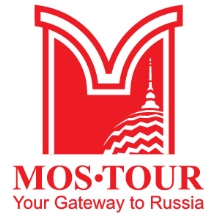 Mos-Tour, LLC45/1, Bld.1, Prechistenskaya Emb.,Moscow, Russia, 119 019+7 495 120 4774 | +7 915 430 35 73Current account: 40702978938001008973Beneficiary Bank: SBERBANK, Vavilov str. 19, Moscow, Russian FederationSWIFT: SABRRUMMwww.mos-tour.moscow/enincoming@mos-tour.moscow